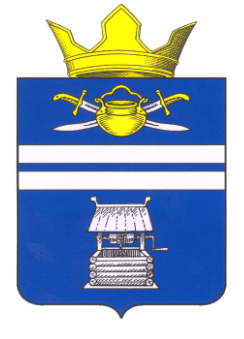 СОВЕТ НАРОДНЫХ ДЕПУТАТОВЧИЛЕКОВСКОГО СЕЛЬСКОГО ПОСЕЛЕНИЯ КОТЕЛЬНИКОВСКОГО МУНИЦИПАЛЬНОГО РАЙОНАВОЛГОГРАДСКОЙ ОБЛАСТИ4 созываОт 02.12.2019г.                                                                                         № 10/15РЕШЕНИЕО внесении изменений в решение Совета народных депутатов Чилековского сельского поселения от 18 ноября 2019 г. №7/12 «Об установлении земельного налога»В соответствии с Федеральный закон от 29.09.2019 N 325-ФЗ "О внесении изменений в части первую и вторую Налогового кодекса Российской Федерации", Федеральным законом от 06.10.2003 № 131-ФЗ «Об общих принципах организации местного самоуправления в Российской Федерации» и Уставом Чилековского сельского поселения Котельниковского муниципального района Волгоградской области Совет народных депутатов Чилековского сельского поселения Котельниковского муниципального района Волгоградской области РЕШИЛ:1.В подпункте 1 пункта 3 слова «1 февраля» заменить на слова «1 марта».2. Настоящее решение вступает в силу после его подписания и обнародования.Глава Чилековского сельского поселения                                                  А.А.Авдеев